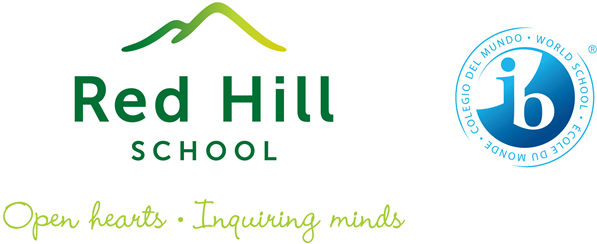 Red Hill Primary SchoolAnnual School Board Report 2020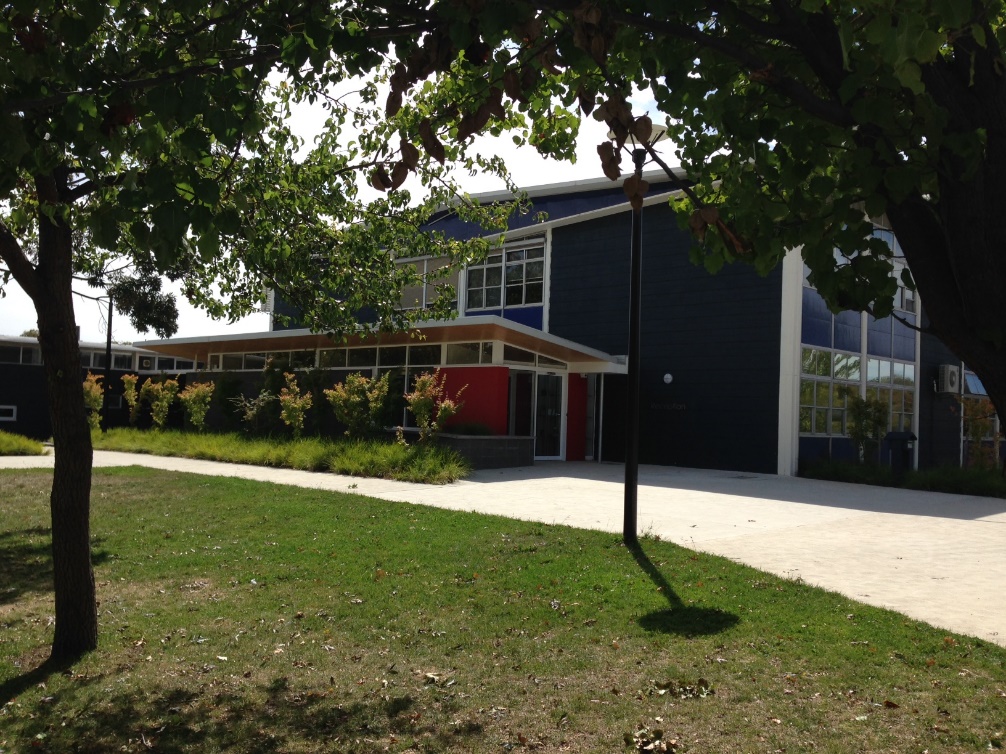 This page is intentionally left blank.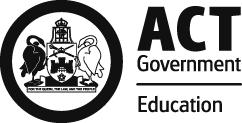 This report supports the work being done in the ACT Education Directorate, as outlined in Strategic Plan 2018-21: A Leading Learning Organisation.AccessibilityThe ACT Government is committed to making its information services, events and venues accessible to as many people as possible.If you have difficulty reading a standard document and would like to receive this publication in an alternate format, such as large print and audio, please telephone (02) 6247 4580.If English is not your first language and you require the translating and interpreting service, please telephone 13 14 50.If you are deaf or hearing impaired and require the National Relay Service, please telephone 13 36 77.© Australian Capital Territory, Canberra, 2021Material in this publication may be reproduced provided due acknowledgement is made.Reporting to the communitySchools report to communities in range of ways, including through:Annual School Board Reportsa (5-year) School Improvement Plan (formerly School Strategic Plan)annual Impact Reportsnewslettersother sources such as My School.Summary of School Board activityProgress towards achieving Red Hill School’s strategic priorities was reported to the Board each term. The Board has been very supportive of the school’s Positive Education Journey, approving an ongoing ‘critical friendship’ with Dr Justin Coulson to facilitate the implementation of positive education principles in the school curriculum. In 2020 our Positive Education Implementation Team introduced the first two domains of the school’s Positive Education framework (Health & Strengths). The School Board played a key role in the review of our Assessment and Reporting Policy, which was approved by the Board for implementation from 2021 onwards. The Board also contributed to the school’s self-assessment against the International Baccalaureate (IB) Primary Years Program standards and practices in preparation for our IB Evaluation and School Review in April 2021. The School Board also supported two very successful community partnerships in 2020. The first was with the Healthy Kids Association to provide a canteen service three days a week. The second partnership was with the school’s P&C and the Education Directorate, and resulted in the creation of a greatly enhanced Voyager Park to provide an outdoor curriculum resource and weekend community play space to promote physical activity. Voyager Park now includes a turfed football field, outdoor shaded structure, new play equipment and a one kilometre mountain bike track. Our 60th birthday celebrations were sadly postponed because of Covid 19, however we look forward to holding a special Heritage celebration in April 2021. School ContextOpened in 1960, Red Hill Primary School caters to a diverse student clientele in the inner south of Canberra, drawing families from diplomatic, government, defence force, university and other backgrounds. As an International Baccalaureate (IB) World School, Red Hill provides an inclusive, international education for 830 students in preschool to year 6.  Red Hill School’s strengths are a systematic delivery of curriculum; the promotion of a learning culture with a strong focus on high expectations and collaboration; the development of a positive and inclusive school environment; the provision of enrichment opportunities that encourage students to become active life-long learners; and community partnerships. Our mission is to prepare students to become active, caring, lifelong learners who demonstrate respect for themselves and others and have the capacity to participate in the world around them with open hearts and inquiring minds. We focus on the development of the whole child. We create collaborative partnerships with parents and the community that foster intercultural understanding and develop inquiring, knowledgeable, compassionate and resilient young people who are able to make a difference in our world. Student InformationStudent enrolmentIn this reporting period there were a total of 717 students enrolled at this school in kindergarten to year six. We also had 88 students enrolled in preschool. Table: Student enrolmentSource: ACT Education Directorate, Analytics and Evaluation Branch* If the number of non-binary students is less than six, or if gender is unknown, these are randomly assigned 'Male' or 'Female' and included in the counts.** Language Background Other Than EnglishSupporting attendance and managing non-attendanceACT public schools support parents and careers to meet their legal responsibilities in relation to the compulsory education requirements of the Education Act 2004. The Education Directorate’s Education Participation (Enrolment and Attendance) Policy describes its position with regard to supporting attendance and managing non-attendance. A suite of procedures supports the implementation of the policy. Please refer to https://www.education.act.gov.au/ for further details.Staff InformationTeacher qualificationsAll teachers at this school meet the professional requirements for teaching in an ACT public school. The ACT Teacher Quality Institute (TQI) specifies two main types of provision for teachers at different stages of their career, these are detailed below.Full registration is for teachers with experience working in a registered school in Australia or New Zealand who have been assessed as meeting the Proficient level of the Australian Professional Standards for Teachers.Provisional registration is for newly qualified teachers or teachers who do not have recent experience teaching in a school in Australia and New Zealand. Many teachers moving to Australia from another country apply for Provisional registration.Workforce compositionWorkforce composition for the current reporting period is provided in the following table. The data is taken from the school’s verified August staffing report. For reporting purposes, it incorporates all school staff including preschools, staff absent for a period of less than four consecutive weeks and staff replacing staff absent for more than four consecutive weeks. It does not include casuals and staff absent for a period of four consecutive weeks or longer.The Education Directorate is required to report Aboriginal and Torres Strait Islander staff figures.  As of June of the reporting period, 135 Aboriginal and Torres Strait Islander staff members were employed across the Directorate.Table: Workforce composition numbersSource: ACT Education Directorate, People and Performance BranchSchool Review and DevelopmentThe ACT Education Directorate’s Strategic Plan 2018-2021 provides the framework and strategic direction for School Improvement Plans (formerly School Strategic Plans). This is supported by the school performance and accountability framework ‘People, Practice and Performance: School Improvement in Canberra Public Schools, A Framework for Performance and Accountability’. Annually, system and school level data are used alongside the National School Improvement Tool to support targeted school improvement, high standards in student learning, innovation and best practice in ACT public schools.Our school will be reviewed in April 2021.School SatisfactionSchools use a range evidence to gain an understanding of the satisfaction levels of their parents and carers, staff and students. Annually in August/ September ACT schools undertake a survey to gain an understanding of school satisfaction at that time. This information is collected from staff, parents and from 2020 students from year 4 and above (previously year 5 and above) through an online survey. Overall SatisfactionIn this period of reporting, 88% of parents and carers, 93% of staff, and 80% of students at this school indicated they were satisfied with the education provided by the school.Included in the survey were 16 staff, 14 parent, and 12 student items which are described as the national opinion items. These items were approved by the then Standing Council on School Education and Early Childhood (SCSEEC) for use from 2015. The following tables show the percentage of parents and carers, students and staff who agreed with each of the national opinion items at this school.Note: The overall response rate for parents and carers in ACT public schools was negatively impacted by COVID-19, dropping from 31% in 2019 to 23% in 2020.A total of 59 staff responded to the survey. Please note that not all responders answered every question.Table: Proportion of staff* in agreement with each national opinion itemSource: ACT Education Directorate, Analytics and Evaluation Branch*Proportion of those who responded to each individual survey questionA total of 225 parents responded to the survey. Please note that not all responders answered every question.Table: Proportion of parents and carers* in agreement with each national opinion itemSource: ACT Education Directorate, Analytics and Evaluation Branch*Proportion of those who responded to each individual survey questionA total of 264 students responded to the survey. Please note that not all responders answered every question.Learning and AssessmentFinancial SummaryThe school has provided the Directorate with an end of year financial statement that was approved by the school board. Further details concerning the statement can be obtained by contacting the school. The following summary covers use of funds for operating costs and does not include expenditure in areas such as permanent salaries, buildings and major maintenance.Table: Financial SummaryVoluntary ContributionsThe funds listed were used to support the general operations of the school. The spending of voluntary contributions is in line with the approved budget for this reporting period.ReservesEndorsement PageMembers of the School BoardI approve the report, prepared in accordance with the provision of the ACT Education Act 2004, section 52.I certify that to the best of my knowledge and belief the evidence and information reported in this Annual School Board Report represents an accurate record of the Board’s operations during this reporting period.Student typeNumber of studentsGender - Male370Gender - Female347Gender - Non-binary or other*0Aboriginal and Torres Strait Islander22LBOTE**285Staff employment categoryTOTALTeaching Staff: Full Time Equivalent Permanent32.49Teaching Staff: Full Time Equivalent Temporary12.00Non-Teaching Staff: Full Time Equivalent13.67National opinion itemParents at this school can talk to teachers about their concerns.98Staff are well supported at this school.71Staff get quality feedback on their performance.62Student behaviour is well managed at this school.61Students at this school can talk to their teachers about their concerns.92Students feel safe at this school.92Students like being at this school.97Students’ learning needs are being met at this school.92Teachers at this school expect students to do their best.95Teachers at this school motivate students to learn.93Teachers at this school treat students fairly.90Teachers give useful feedback.90Teachers give useful feedback.90This school is well maintained.70This school looks for ways to improve.88This school takes staff opinions seriously.66This school works with parents to support students' learning.95National opinion itemI can talk to my child’s teachers about my concerns.93My child feels safe at this school.91My child is making good progress at this school.84My child likes being at this school.91My child's learning needs are being met at this school.83Student behaviour is well managed at this school.79Teachers at this school expect my child to do his or her best.89Teachers at this school give useful feedback.80Teachers at this school motivate my child to learn.83Teachers at this school treat students fairly.86This school is well maintained.87This school looks for ways to improve.91This school takes parents’ opinions seriously.76This school works with me to support my child's learning.81National opinion itemI can talk to my teachers about my concerns.58I feel safe at this school.71I like being at my school.70My school gives me opportunities to do interesting things.86My school is well maintained.69My school looks for ways to improve.82My teachers expect me to do my best.91My teachers motivate me to learn.77Staff take students’ concerns seriously.61Student behaviour is well managed at my school.46Teachers at my school treat students fairly.63Teachers give useful feedback.72INCOMEJanuary-JuneJuly- DecemberJanuary-DecemberSelf-management funds186604.05190704.06377308.11Voluntary contributions8020.004700.0012720.00Contributions & donations0.002432.222432.22Subject contributions0.006606.006606.00External income (including community use)9529.194675.1714204.36Proceeds from sale of assets0.000.000.00Bank Interest2769.361824.204593.56TOTAL INCOME206922.60210941.65417864.25EXPENDITUREUtilities and general overheads150622.86112247.17262870.03Cleaning2360.600.002360.60Security198.830.00198.83Maintenance56578.6326744.2583322.88Administration17808.2212793.8530602.07Staffing0.00900.00900.00Communication1583.651993.803577.45Assets58941.4521943.5880885.03Leases0.000.000.00General office expenditure18250.7820592.6938843.47Educational35532.1631564.9267097.08Subject consumables0.00508.18508.18Other Payments0.004782.494782.49Directorate Funded Payments0.007534.047534.04TOTAL EXPENDITUIRE341877.18241604.97583482.15OPERATING RESULT-134954.58-30663.32-165617.90Actual Accumulated Funds (31.12.20)270735.05270735.05270735.05Outstanding commitments (minus)0.000.000.00BALANCE270735.05270735.05270735.05Name and PurposeAmountExpected CompletionFacilities & equipment upgradeThe school was built in 1960. Some health and safety issues are arising because of the age and design of the school facilities which require repair.The school is also endeavouring to create a more contemporary learning space which requires new furniture. $20,00002/2021Information Communication TechnologiesAs part of our strategic plan the school is enhancing teaching and learning through the use of contemporary learning technologies. This requires ongoing upgrades of equipment and relevant professional learning.$50,00012/2021Oval upgradeThe school oval is zoned for community use, although it belongs to the school. Increased use by a larger school population and the wider community, accompanied by a drought, have caused significant disrepair to the oval which requires remediation. The school is working with the Education Directorate and local community to make the oval an enhanced play space for Red Hill and the surrounding environment. $50,00002/2021Redevelopment projectThis is linked to the first reserve. In creating a more contemporary learning space the school requires changes to the physical lay-out of some areas e.g. new walls in shared corridor spaces. $30,00012/2021Parent Representative(s):Jim Roy,Sharon Bown,Dr Philip Coote.Community Representative(s):Paul Whyte,Teacher Representative(s):Kirsten Gardner,Toni ConstableBoard Chair:Jim RoyPrincipal:Louise Owens2020 Board Chair Signature:Jim RoyDate:19/07/2021Principal Signature:Louise OwensDate:19 / 07 / 2021